CONTRA COSTA COLLEGE    PRE/CO-REQUISITE/ADVISORY VALIDATION FORM[Use one validation form per pre/co-requisite, advisory except when Pre/Co-requisites are linked by “or” statements]Directions: 	Circle, or highlight one of the following and attach required justification AND content review documentation.This course has no course pre/co-requisites or advisories.The listed pre/co-requisite is advisory only.This is a lab course. The primary course, ___________________, will have the validation evidence. This pre/co-requisite is required in order to make the course acceptable for transfer by the UC or CSU systems. Attach documentation (catalog descriptions) from three or more UC/CSU campuses.This course is part of a sequence of courses within and/or across disciplines. Attach a copy of the course outline that includes a list of the specific skills and knowledge that the student must possess to be ready to take the course. The prerequisite is required for enrollment in a program. Program name: ________________________ Program prerequisite(s) must be approved as provided for at least one required course in the program, of which this is one. Attach copy of course outline specifying skills and/or knowledge that student must possess. This prerequisite is required for the health or safety of the students in the course; students who lack this prerequisite might endanger themselves or other students. Attach a copy of the course outline that specifically lists what the student must possess before entering the course.	This pre/co-requisite is required by law or government regulation. Attach a copy of pertinent law or regulation.This pre/co-requisite is one of recency or another measure of readiness. Attach both a copy of the course outline listing the specific skills student must possess AND data gathered as directed by the District Model Policy.  This prerequisite involves a limitation on enrollment. This includes auditions for performance courses, honors courses or sections, and blocks of courses or sections created to set up a cohort of students (such as PACE). Attach documentation as directed by pertinent sections of the District Model Policy. 								***	NOTE: In addition to rigorous content review, an instructor may request a study of the empirical relationship between a prerequisite course (or placement tool) and subsequent student performance in the targeted course. The rigor of content review will be established on a college-wide basis in conjunction with District research requirements.CONTENT REVIEW MATRIXFOR EVALUATING PRE/CO-REQUISITES/ADVISORIESPre/Co-requisites must have established challenge policiesList skills/body of knowledge developed of course being reviewed: (APPLICABLE Course CONTENT)List exit skills of proposed pre/co-requisite: (APPLICABLE Course OBJECTIVES of pre/co-req./advisory)Or, list conclusions below regarding the necessity and appropriateness of the proposed pre-requisite, co-requisite, or advisory. Revised form 01/14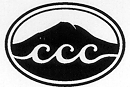 INTENDED STUDENT LEARNING OUTCOMES:  COURSE CONTENT (Lecture):  COURSE CONTENT (Lab): NOTE: To be UC/CSU transferable, the text must be dated within the last 7 years OR a statement of justification for a text beyond the last 7 years must be included. OUTSIDE OF CLASS WEEKLY ASSIGNMENTS:Title 5, section 55002.5 establishes that a range of 48 -54hours of lecture, study, or lab work is required for one unit of credit. For each hour of lecture, students should be required to spend an additional two hours of study outside of class to earn one unit of credit. State mandates that sample assignments must be included on the Course Outline of Record.STUDENT EVALUATION: (Show percentage breakdown for evaluation instruments)Revised form 01/14Course Number and Title:MEDIC 233:  Health Navigator IIMEDIC 233:  Health Navigator IIPre/Co-requisite/Advisory to be validated:Pre/Co-requisite/Advisory to be validated:MEDIC 232:  Health Navigator IContent review  is required  for any  prerequisite,  co-requisite, or advisory  to  determine  whether students  who  do not  meet  the specified  standard are  highly  unlikely to  receive a   satisfactory grade  in   the  course  [Title 5, Section 55201 (b) (1].  This validation is separate from course approval.  Additional scrutiny may be required, depending on the type of pre/co-requisite.    Course Number:MEDIC 233Course Title:Health Navigator IIPre-requisite:MEDIC 232:  Health Navigator ICo-requisite:Advisory:Pre/Co-requisite Challenge Policy:Completion of an equivalent course or challenge exam with a ‘C’ or better.1.Promoting community health.2.Diagnosing community health.3.Community health outreach.4.Facilitating groups and community health education trainings.5.Organizing and advocating for public health equity.1.Define the field of public health: its key concepts and the practice of public health today.2.Describe the health care system and policies in the U.S.3.Explain the changing demographics in the U.S. and understand and practice cultural humility.4.Demonstrate an understanding of the guiding principles for working with individual clients as a health navigator.5.Demonstrate the ability to conduct an effective initial client interview as a health navigator.                        Exit skills of proposed pre/co-req./advisory                        Exit skills of proposed pre/co-req./advisory                        Exit skills of proposed pre/co-req./advisory                        Exit skills of proposed pre/co-req./advisory                        Exit skills of proposed pre/co-req./advisory                        Exit skills of proposed pre/co-req./advisory                        Exit skills of proposed pre/co-req./advisory                        Exit skills of proposed pre/co-req./advisory                        Exit skills of proposed pre/co-req./advisory                        Exit skills of proposed pre/co-req./advisory                        Exit skills of proposed pre/co-req./advisory                        Exit skills of proposed pre/co-req./advisorySkills/body of knowledge of course being reviewed1.2.3.4.5.Skills/body of knowledge of course being reviewed1.xxxxSkills/body of knowledge of course being reviewed2.xxxSkills/body of knowledge of course being reviewed3.xxxxSkills/body of knowledge of course being reviewed4.xxSkills/body of knowledge of course being reviewed5.xxxContra Costa CollegeCourse OutlineCourse NumberMEDIC 232Number of Weeks18Course TitleHealth Navigator ILecture Hours By Term36PrerequisiteNoneLab Hours By TermChallenge Policy                    Completion of an equivalent course or challenge exam with a ‘C’ or better.*Hours By ArrangementCo-requisiteMEDIC 150Units 2.0Challenge Policy                    NoneAdvisoryMEDIC 223*HOURS BY ARRANGEMENT: *HOURS BY ARRANGEMENT: Hours per term.            ACTIVITIES: (Please provide a list of the activities students will perform in order to satisfy the HBA requirement):           ACTIVITIES: (Please provide a list of the activities students will perform in order to satisfy the HBA requirement):           ACTIVITIES: (Please provide a list of the activities students will perform in order to satisfy the HBA requirement):           ACTIVITIES: (Please provide a list of the activities students will perform in order to satisfy the HBA requirement):           ACTIVITIES: (Please provide a list of the activities students will perform in order to satisfy the HBA requirement):NANANANACOURSE/CATALOG DESCRIPTIONThis course is designed to give students an introduction to the role of the health navigator. This role involves guiding clients toward achieving optimal health by utilizing the resources of the health care system. This role also includes coaching clients for increasing their involvement in the management of their own health. Topics include: an introduction to public health and health care policy in the U.S., cultural humility, principles for working with clients in the community, and conducting effective initial client interviews.COURSE OBJECTIVES:COURSE OBJECTIVES:At the completion of the course the student will be able to:At the completion of the course the student will be able to:Define the field of public health: its key concepts and the practice of public health today.Describe the health care system and policies in the U.S.Explain the changing demographics in the U.S. and understand and practice cultural humility..Demonstrate an understanding of the guiding principles for working with individual clients as a health navigator.Demonstrate the ability to conduct an effective initial client interview as a health navigator.Explain the five guiding principles for working with individual clients as a health navigator.Role play an effective initial client interview using all the elements required in the three phases of a successful interview:  beginning, middle, and end.An introduction to public health.Health care and health care policy in the United States.Cultural diversity in health care.Principles for working with individuals and their health care.Initial interviews with clients for health care.NAMETHODS OF INSTRUCTION:METHODS OF INSTRUCTION:LectureLectureMultimediaMultimediaGroup workGroup workDiscussionDiscussionHome assignments and reviewHome assignments and reviewRole play projects/demonstrationsRole play projects/demonstrationsINSTRUCTIONAL MATERIALS:Textbook Title:Foundations for Community Health WorkersAuthor:Berthold, Miller and Avila-EsparzaPublisher:Jossey-BassEdition/Date:2009Textbook Reading Level:13.5Justification Statement:(For textbook beyond 7 years)Lab Manual Title (if applicable):Author:Publisher:Edition/Date:       Outside of Class Weekly AssignmentsHours per weekWeekly Reading Assignments (Include detailed assignment below, if applicable)2Read and analyze, from the class text, three of the guiding principles for working with clients:  self-awareness, scope of practice, and behavior change; prepare for class discussions on terms, concepts, and textual analysis.Weekly Writing Assignments (Include detailed assignment below, if applicable)2Prepare written analyses and self-assessments on three of the guiding principles for working with clients:  self-awareness, scope of practice, and behavior change in order to demonstrate the application and understanding of the concepts and terms.Weekly Math Problems (Include detailed assignment below, if applicable)Lab or Software Application Assignments (Include detailed assignment below, if applicable)Other Performance Assignments (Include detailed assignment below, if applicable)Course must require use of critical thinking, college-level concepts & college-level learning skills. For degree credit, course requires essay writing unless that requirement would be inappropriate to the course objectives. If writing is inappropriate, there must be a requirement of problem-solving or skills demonstration.%Essay (If essay is not included in assessment, explain below.)Essays are inappropriate for this course; short answers/paragraphs will be required and graded that pertain to case studies using problem solving and critical thinking skills15%Computation  or Non-computational Problem Solving Skills35%Skills Demonstration50%Objective ExaminationsOther (describe)%%%  GRADING POLICY: (Choose LG, P/NP, or SC)  GRADING POLICY: (Choose LG, P/NP, or SC)  GRADING POLICY: (Choose LG, P/NP, or SC)  GRADING POLICY: (Choose LG, P/NP, or SC)  GRADING POLICY: (Choose LG, P/NP, or SC)  GRADING POLICY: (Choose LG, P/NP, or SC) xLetter GradeLetter GradePass / No PassPass / No PassPass / No PassStudent Choice90% - 100% = A 90% - 100% = A 90% - 100% = A 70% and above = Pass70% and above = Pass70% and above = Pass70% and above = Pass90% - 100% = A80% -   89% = B      80% -   89% = B      80% -   89% = B      Below 70% = No Pass                                   Below 70% = No Pass                                   Below 70% = No Pass                                   Below 70% = No Pass                                   80% -   89% = B70%  -  79% = C     70%  -  79% = C     70%  -  79% = C     70%  -  79% = C60%  -  69% = D    60%  -  69% = D    60%  -  69% = D    60%  -  69% = DBelow   60% = F  Below   60% = F  Below   60% = F  Below   60% = For70% and above = PassBelow 70% = No PassPrepared by:Prepared by:Prepared by:Prepared by:Julie Shieh-CookJulie Shieh-CookJulie Shieh-CookJulie Shieh-CookDate: 4/1/15